ПРОТОКОЛ  №14від  11.08.2021 р. м. МиколаївЗасідання постійної комісіїміської ради з питань охорониздоров’я, соціального захисту населення,освіти, культури, туризму, молоді та спортуПрисутні депутати Миколаївської міської ради Миколаївського району Миколаївської області VIII скликання:Заступник голови комісії:  С. МартиросовВ.о. секретаря комісії: М. КарцевЧлени комісії:, З. Моторна, В. Транська, Р. МоскаленкоВідсутні члени комісії: Г. Норд, О. Кузьміна, М. ГрачоваЗапрошені та присутні: І. Бондаренко, начальник управління у справах фізичної культури і спорту Миколаївської міської ради; І. Шамрай, начальник управління охорони здоров’я Миколаївської міської ради;                      Л. Іванова, заступник начальника управління освіти Миколаївської міської ради;  В. Святелик, начальник департаменту фінансів Миколаївської міської ради; С. Василенко, директор департаменту праці та соціального захисту населення Миколаївської міської ради; Т. Варвянська, директор загальноосвітньої школи І-ІІІ ступенів №16;  О. Целищев, в.о. директора ЗОШ №45; Є. Тріщанович, депутат Миколаївської міської ради VIII скликання; В. Тимошенко, голова правління БО МЦСР «Відновлення»; С. Поліщук, заступник голови правління БО МЦСР «Відновлення»;М. Мкртчян, начальник управління комунального майна Миколаївської міської ради;               Д. Іванов депутат Миколаївської міської ради VIII скликання; О. Малінкін,  помічник депутата Миколаївської міської ради VIII скликання Р.Москаленко; представники преси та телебачення.ПОРЯДОК ДЕННИЙ1. Обговорення проєкту рішення Миколаївської міської ради « Про внесення змін до рішення міської ради від 24.12.2020 № 2/32 « Про бюджет Миколаївської міської територіальної громади на 2021 рік», файл s-fi-006. 1.1 Витяг з протоколу №13 від 07.07.2021 засідання постійної комісії міської ради з питань прав людини дітей, сімˈї, законності, гласності, антикорупційної політики, місцевого самоврядування, депутатської діяльності та етики за вх.№72 від 22.07.2021.Для обговорення питання запрошено:В. Святелик, начальник департаменту фінансів Миколаївської міської ради;Г. Личко, начальник управління освіти Миколаївської міської ради. І. Шамрай, начальник управління охорони здоров’я Миколаївської міської ради;І. Бондаренко, начальник управління у справах фізичної культури і спорту Миколаївської міської ради.2. Проєкт рішення міської ради «Про внесення змін та доповнень до рішення міської ради від 20.12.2019 №56/60 «Про затвердження міської програми «Соціальний захист» на 2020-2022 роки», файл s-sz-003.Примітка: відповідно до супровідного листа управління апарату за вх.№3227 від 29.07.2021 Для обговорення питання запрошено:С. Василенко, директор департаменту праці та соціального захисту населення Миколаївської міської ради. 3. Інформація начальника управління освіти Г. Личко від 06.07.2021 №2041/13.01.01-07/14 за вх. №3296 від 03.08.2021 щодо складу проєктних робіт (експертний звіт) департаментом енергетики, енергозбереження та запровадження інноваційних технологій по загальноосвітній школі І-ІІІ  ступенів №16.Для обговорення питання запрошено:Т. Варвянська, директора загальноосвітньої школи І-ІІІ ступенів №16;                 Г. Личко, начальник управління освіти;Представник департаменту енергетики, енергозбереження та запровадження інноваційних технологій.4. Звернення в.о. директора ЗОШ №45 О. Целищева від 12.07.2021 №39 за вх.№3162 від 27.07.2021 щодо прийняття невідкладних заходів по встановленню віконних откосів  та відливів. Для обговорення питання запрошено:О. Целищев, в.о. директора ЗОШ №45;Г. Личко, начальник управління освіти Миколаївської міської ради;Представник департаменту енергетики, енергозбереження та запровадження інноваційних технологій.5. Проєкт рішення міської ради «Про Звернення депутатів Миколаївської міської ради VIII скликання до Президента України, Верховної Ради України та Кабінету Міністрів України щодо заходів посилення соціально-трудових гарантій медичних працівників та державної підтримки дітей медичних працівників, які померли внаслідок інфікування коронавірусною хворобою (COVID-19)», файл s-gs-050.Примітка: відповідно до супровідного листа управління апарату за вх.№3041 від 20.07.2021 Для обговорення питання запрошено:Є. Тріщанович, депутат Миколаївської міської ради VIII скликання.6. Проєкт рішення міської ради «Про Звернення депутатів Миколаївської міської ради VIII скликання до Президента України, Верховної Ради України та Кабінету Міністрів України щодо соціального захисту сімей з дітьми, забезпечення охорони материнства і дитинства та подолання демографічної кризи», файл s-gs-051.Примітка: відповідно до супровідного листа управління апарату за вх.№3042 від 20.07.2021 Для обговорення питання запрошено:Є. Тріщанович, депутат Миколаївської міської ради VIII скликання.7. Проєкт рішення міської ради «Про внесення змін до персонального складу виконавчого комітету Миколаївської міської ради», файл s-gs-052.Примітка: відповідно до супровідного листа управління апарату за вх.№3110 від 26.07.2021 Для обговорення питання запрошено:Т. Кравчук, депутат Миколаївської міської ради VIII скликання.8. Звернення голови правління БО МЦСР «Відновлення» В. Тимошенко від 02.08.2021 вих.№08/02 за вх.№3353 від 05.08.2021 щодо сприяння у виділенні коштів на пожежну сигналізацію.Для обговорення питання запрошено:В. Тимошенко, голова правління БО МЦСР «Відновлення»;С. Василенко, директор департаменту праці та соціального захисту населення;М. Мкртчян, начальник управління комунального майна Миколаївської міської ради. РОЗГЛЯНУЛИ:Слухали: С.Мартиросова, який зазначив, що оскільки постійний секретар комісії,              О. Кузьміна, відсутній, необхідно обрати особу з числа депутатів постійної комісії, яка буде тимчасово виконувати обов’язки  секретаря постійної комісії та запропонував кандидатуру М. Карцева. Висновок постійної комісії: Обрати в.о. секретарем постійної комісії    М. Карцева.Голосували: «за» - 5; «проти» -0; «утрималися» -0 .1. Обговорення проєкту рішення Миколаївської міської ради «Про внесення змін до рішення міської ради від 24.12.2020 № 2/32 « Про бюджет Миколаївської міської територіальної громади на 2021 рік», файл s-fi-006. 1.1 Витяг з протоколу №13 від 07.07.2021 засідання постійної комісії міської ради з питань прав людини дітей, сімˈї, законності, гласності, антикорупційної політики, місцевого самоврядування, депутатської діяльності та етики за вх.№72 від 22.07.2021.Слухали: С. Мартиросова, який запропонував головним розпорядникам бюджетних коштів проінформувати членів постійної комісії, які зміни подавали, чому саме такі зміни та чи були вони враховані департаментом фінансів Миколаївської міської ради. Л. Іванову, яка надала відповідь на поставлене запитання депутата Миколаївської міської ради VIII скликання С. Мартиросова, зазначила, що відповідно до даного проєкту управлінню освіти виділено додаткових 20 млн. грн. на протипожежні заходи. Зазначила, що загалом для виправлення всіх порушень протипожежної системи необхідно 244 млн. 299 тис. 880 грн., з яких на встановлення автоматичної пожежної сигналізації, що належить до відома управління капітального будівництва - 159 млн. 940 тис. 620 грн., а на всі інші заходи - 84 млн. 359 тис. 260 грн.С. Мартиросова, який запитав у директора департаменту фінансів Миколаївської міської ради В. Святелик,  яку суму у бюджетному запиті вказувало управління освіти Миколаївської міської ради. В. Святелик,  яка зазначила, що усі додаткові бюджетні запити складають ще такий же бюджет, та бюджетний запит, який був наданий у минулому році для складання бюджету, складає вдвічі більше ніж фінансовий ресурс міста. С. Мартиросова, який зазначив, що відповідно до перерозподілу надлишків  управлінню охорони здоров’я Миколаївської міської ради виділено  1 млн. 700 тис. грн. на ангіограф та приблизно 5 млн.грн. на заходи з лікування хворих на інсулін. Запитав у начальника управління охорони здоров’я Миколаївської міської ради  І. Шамрай чи саме такі були бюджетні запити.   І. Шамрай, яка надала роз’яснення стосовно даного питання, зазначила, що кошти на заходи з лікування хворих на інсулін це субвенція з державного бюджету, проінформувала, щодо необхідності придбання діагностичної рентгенівської С-подібної системи з функцією ангіографії для КНП ММР «Міська лікарня №4». С. Мартиросова, запитав у начальника управління охорони здоров’я Миколаївської міської ради  І. Шамрай чи враховані департаментом фінансів Миколаївської міської ради у даному проєкті рішення 4 млн.124 тис. 300 грн. для забезпечення дітей з інвалідністю медичними виробами (підгузками), засобами реабілітації, медикаментами, спеціальним харчуванням для дітей з малозабезпечених сімей та інших потреб, про виділення яких в липні Управління охорони здоров’я зверталось до постійної комісії  з питань економічної і інвестиційної політики, планування, бюджету,  фінансів та соціально-економічного      розвитку, підприємництва, наповнення  бюджету та використання бюджетних коштів та з приводу якого відповідною комісією було прийнятий висновок рекомендувати департаменту фінансів Миколаївської міської ради  врахувати дані потреби під час підготовки проєкту рішення щодо перерозподілу бюджету міста Миколаєва. В. Святелик,  яка зазначила, що в проєкті рішення Миколаївської міської ради « Про внесення змін до рішення міської ради від 24.12.2020 № 2/32 « Про бюджет Миколаївської міської територіальної громади на 2021 рік», файл s-fi-006, дані кошти не передбачено, однак їх планується врахувати при черговому перерозподілі.В. Транську та С. Мартиросова, які запропонували рекомендувати передбачити  в проєкті рішення Миколаївської міської ради «Про внесення змін до рішення міської ради від 24.12.2020 № 2/32 «Про бюджет Миколаївської міської територіальної громади на 2021 рік», файл s-fi-006, виділення управлінню охорони здоров’я Миколаївської міської ради  4 млн. 124 тис. 300 грн. для забезпечення дітей з інвалідністю медичними виробами (підгузками), засобами реабілітації, медикаментами, спеціальним харчуванням для дітей з малозабезпечених сімей та інших потреб. В. Святелик,  яка проінформувала щодо бюджетної процедури винесення проєкту рішення на розгляд сесії міської ради. Надала інформацію, що даним проєктом рішення на управління у справах фізичної культури і спорту Миколаївської міської ради передбачено виділення 2 млн. грн., а саме на оренду басейну «Водолій» та придбання матеріалів та обладнання для проведення робіт по монтажу вентиляційної системи плавального басейну спортивного комплексу «Зоря».І. Бондаренко, яка проінформувала, що нагальні потреби у даному проєкті враховані,  повідомила що, наявні потреби щодо котла у дитячо-юнацькій спортивній школа в Корабельному районі та необхідно два кондиціонери дитячо-юнацьку спортивну школу №3.  Загальна сума, для вирішення даних потреб, складає близько півмільйона.  В обговоренні приймали участь члени постійної комісії.  Висновок постійної комісії:1.  Рекомендувати департаменту фінансів Миколаївської міської ради передбачити в проєкті рішення Миколаївської міської ради «Про внесення змін до рішення міської ради від 24.12.2020 № 2/32 «Про бюджет Миколаївської міської територіальної громади на 2021 рік», файл s-fi-006 виділення управлінню охорони здоров’я Миколаївської міської ради  4 млн. 124 тис. 300 грн.Голосували: «за» -5; «проти» -0 ; «утрималися» -0 .2. Проєкт рішення міської ради «Про внесення змін та доповнень до рішення міської ради від 20.12.2019 №56/60 «Про затвердження міської програми «Соціальний захист» на 2020-2022 роки», файл s-sz-003.Примітка: відповідно до супровідного листа управління апарату за вх.№3227 від 29.07.2021 Слухали: С. Василенко, який на прохання депутата Миколаївської міської ради  VIII скликання С. Мартиросова, надав роз’яснення відносно пункту 13 розділу 1, зазначивши, що дані зміни внесені на виконання постанови Кабінету Міністрів України №585 від 1 червня 2020 р. Надав роз’яснення щодо пункту 11 розділу 1.З. Моторну, яка зазначила, що є питання відносно пункту 5 розділу 7.С. Василенко, надав відповідь на запитання депутата Миколаївської міської ради  VIII скликання З. Моторної, зазначив, що оплата послуг за доставку трупів з місць подій до бюро судово-медичної експертизи, не входить до повноважень департаменту праці та соціального захисту населення Миколаївської міської ради.Р. Москаленко, який запропонував залишити пункт 5 розділу 7, не змінним, залишивши оплату послуг за доставку трупів з місць подій до бюро судово-медичної експертизи.В обговоренні приймали участь члени постійної комісії.  Висновок постійної комісії: 1.Винести на розгляд сесії Миколаївської міської ради проєкт рішення міської ради «Про внесення змін та доповнень до рішення міської ради від 20.12.2019 №56/60 «Про затвердження міської програми «Соціальний захист» на 2020-2022 роки», файл s-sz-003, залишивши пункт 5 розділу 7 у чинній редакції, а саме: здійснювати оплату послуг за доставку трупів з місць подій до бюро судово-медичної експертизи, поховання померлих одиноких громадян міста Миколаєва та мешканців міста, від поховання яких відмовились рідні, у разі їх смерті вдома або на вулицях міста, померлих громадян без визначеного місця проживання, а також громадян, особа яких не встановлена, у разі їх смерті на території міста.Голосували: «за» - 5; «проти» -0 ; «утрималися» -0.3. Інформація начальника управління освіти Г. Личко від 06.07.2021 №2041/13.01.01-07/14 за вх. №3296 від 03.08.2021 щодо складу проєктних робіт (експертний звіт) департаментом енергетики, енергозбереження та запровадження інноваційних технологій по загальноосвітній школі І-ІІІ  ступенів №16.4. Звернення в.о. директора ЗОШ №45 О. Целищева від 12.07.2021 №39 за вх.№3162 від 27.07.2021 щодо прийняття невідкладних заходів по встановленню віконних откосів  та відливів. Примітка: питання 3 та 4 розглядалися спільно.Слухали: Л. Іванову, яка зазначила, що на розгляд постійної комісії було надано інформацію стосовно виконання робіт по загальноосвітній школі І-ІІІ  ступенів №16, замовником та розпорядком бюджетних коштів  по даній школі в частині термосонації є департамент енергетики, енергозбереження та запровадження інноваційних технологій Миколаївської міської ради, відповідно до експертного звіту загальна кошторисна вартість будівництва становить 47 204, 912 тис. грн., однак на сьогоднішній день роботи не розпочиналися та кошти не виділялися. Т. Варвянська, яка зазначила, що даний проєкт погоджувався з навчальним закладом ще у 2018 році та кошторисна документація на даний час застаріла. С. Мартиросова, який запитав у заступника начальника управління освіти Миколаївської міської ради Л. Іванової, по яким школам,  в яких замовником та розпорядком бюджетних коштів є департамент енергетики, енергозбереження та запровадження інноваційних технологій Миколаївської міської ради, роботи не розпочалися або не завершені.  Л. Іванову, яка зазначила, що заплановано зняти кошти, які в цьому році виділені, з ДНЗ №106, №52 та загальноосвітніх шкіл І-ІІІ  ступенів №29, №14, №46, №23 та направити на загальноосвітні школи І-ІІІ  ступенів №45, №56, ДНЗ №123,№110, №111 та гімназію №4. Проінформувала, що більш детальну відповідь стосовно даного питання повинен надати департамент енергетики, енергозбереження та запровадження інноваційних технологій Миколаївської міської ради, як замовник робіт.С. Мартиросова, який зазначив, що представник департаменту енергетики, енергозбереження та запровадження інноваційних технологій Миколаївської міської ради проігнорував запрошення на засідання постійної комісії, що є неприпустимим. О. Малікін, який зазначив, що департамент енергетики, енергозбереження та запровадження інноваційних технологій Миколаївської міської ради погоджував, в межах виділених коштів, перелік об’єктів та було прийнято два рішення виконавчого комітету яким даний перелік було затверджено, зазначив, що школа №45 увійшла до цього переліку.С. Мартиросова, який звернувся до заступника начальника управління освіти Миколаївської міської ради Л.Іванової, з проханням надати роз’яснення до змін в розподілі видатків бюджету управління освіти Миколаївської міської ради на 2021 рік,  який складається з загального фонду (22 731 311,00 грн.) та спеціального (574 592,00 грн.). Л. Іванову, яка зазначила, що в межах власних коштів управління освіти просить здійснити перерозподіл  на співфінансування субвенції з державного бюджету, яка виділяється на реформу «нову українську школу». Зазначила, що в цьому році  також буде ще одна субвенція на яку потрібно співфінансування, а саме придбання ноутбуків для вчителів, якщо буде дистанційне навчання. Зазначила, що також до змін в розподілі видатків бюджету увійшло прохання перерозподілити кошти  на  ДНЗ №148.С. Мартиросова, який запитав у заступника начальника управління освіти Миколаївської міської ради Л. Іванової, чи включено у змінах в розподілі видатків бюджету витрати на пожежну безпеку. Л. Іванову, яка надала відповідь на поставлене запитання, зазначила, що планується виділення 20 млн. грн. на покращення пожежної безпеки. За рахунок власних можуть провести ряд заходів, що стосуються пожежної безпеки, однак не вистачає 5 млн. 581 тис. грн. Загалом на сьогоднішній день, для виправлення всіх порушень необхідно 244 млн. 299 тис. 880 грн., з яких на встановлення автоматичної пожежної сигналізації, встановлює управління капітального будівництва, 159 млн. 940 тис., На управління освіти на усунення всіх інших порушень 84 млн. 359 тис.О. Целищева, який зазначив, що на загальноосвітню школу І-ІІІ  ступенів №45 виділено кошти, однак роботи так і не розпочаті. В обговоренні приймали участь члени постійної комісії.  Висновок постійної комісії: 1. Рекомендувати департаменту фінансів Миколаївської міської ради віднайти  та передбачити  в проєкті рішення Миколаївської міської ради «Про внесення змін до рішення міської ради від 24.12.2020 № 2/32 «Про бюджет Миколаївської міської територіальної громади на 2021 рік», файл s-fi-006 кошти з цільовим призначенням на реконструкції  загальноосвітньої школи    І-ІІІ  ступенів №16.2. Рекомендувати департаменту енергетики, енергозбереження та запровадження інноваційних технологій Миколаївської міської ради активізувати роботи по загальноосвітній школі  І-ІІІ  ступенів №45.Голосували: «за» - 5; «проти» -0 ; «утрималися» -0 .5. Проєкт рішення міської ради «Про Звернення депутатів Миколаївської міської ради VIII скликання до Президента України, Верховної Ради України та Кабінету Міністрів України щодо заходів посилення соціально-трудових гарантій медичних працівників та державної підтримки дітей медичних працівників, які померли внаслідок інфікування коронавірусною хворобою (COVID-19)», файл s-gs-050.Примітка: відповідно до супровідного листа управління апарату за вх.№3041 від 20.07.2021 6. Проєкт рішення міської ради «Про Звернення депутатів Миколаївської міської ради VIII скликання до Президента України, Верховної Ради України та Кабінету Міністрів України щодо соціального захисту сімей з дітьми, забезпечення охорони материнства і дитинства та подолання демографічної кризи», файл s-gs-051.Примітка: відповідно до супровідного листа управління апарату за вх.№3042 від 20.07.2021 Питання 5 та 6 розглядалися спільно.Слухали: Є. Тріщанович, яка проінформувала членів постійної комісії щодо даних проєктів рішення та обґрунтувала їх необхідність і соціальну значущість.  Висновок постійної комісії: 1. Рекомендувати винести на розгляд сесії Миколаївської міської ради проєкти рішення міської ради «Про Звернення депутатів Миколаївської міської ради VIII скликання до Президента України, Верховної Ради України та Кабінету Міністрів України щодо заходів посилення соціально-трудових гарантій медичних працівників та державної підтримки дітей медичних працівників, які померли внаслідок інфікування коронавірусною хворобою (COVID-19)», файл s-gs-050  та  «Про Звернення депутатів Миколаївської міської ради VIII скликання до Президента України, Верховної Ради України та Кабінету Міністрів України щодо соціального захисту сімей з дітьми, забезпечення охорони материнства і дитинства та подолання демографічної кризи», файл  s-gs-051.Голосували: «за» - 5; «проти» -0 ; «утрималися» -0.7. Проєкт рішення міської ради «Про внесення змін до персонального складу виконавчого комітету Миколаївської міської ради», файл s-gs-052.Примітка: відповідно до супровідного листа управління апарату за вх.№3110 від 26.07.2021 Слухали: М. Карцева, який зазначив, що даний проєкт рішення передбачає внесення змін до персонального складу виконавчого комітету Миколаївської міської ради, а саме виключити з персонального складу виконавчого комітету Миколаївської міської ради Павлюченко Яну Миколаївну та Шишкіну Вікторію Вікторівну та замінити на інших осіб.С. Мартиросова, який зазначив, що відповідно до закону України «Про місцеве самоврядування» та Регламенту Миколаївської міської ради  VIIІ скликання, затвердженого рішенням Миколаївської міської ради від 24.12.2020 № 2/35 «Про затвердження Регламенту Миколаївської міської ради VIIІ скликання»  рішення про структуру, кількісний та персональний склад виконавчого комітету і виконавчих органів приймається Радою за пропозицією сільського/селищного/міського голови.М. Карцева, який зазначив, що даний проєкт рішення знаходився на вивченні в юридичному департаменті Миколаївської міської ради та була отримана відповідь, що проєкт рішення можна виносити на розгляд сесії Миколаївської міської ради.В обговоренні приймали участь члени постійної комісії.  Висновок постійної комісії: 1. Рекомендувати не виносити на розгляд сесії Миколаївської міської ради проєкт рішення міської ради «Про внесення змін до персонального складу виконавчого комітету Миколаївської міської ради», файл s-gs-052.Голосували: «за»-3; «проти»-0; «утрималися»-2 (М. Карцев,                      В. Транська).Примітка: висновок не прийнятий за результатами голосування.2. Рекомендувати винести на розгляд сесії Миколаївської міської ради проєкт рішення міської ради «Про внесення змін до персонального складу виконавчого комітету Миколаївської міської ради», файл s-gs-052.Голосували: «за»-1; «проти»- 3 (З. Моторна, С. Мартиросов,                         Р. Москаленко); «утрималися» -1 (В.Транська) .Примітка: висновок не прийнятий за результатами голосування.8. Звернення голови правління БО МЦСР «Відновлення» В. Тимошенко від 02.08.2021 вих.№08/02 за вх.№3353 від 05.08.2021 щодо сприяння у виділенні коштів на пожежну сигналізацію.Слухали: М. Мкртчян, який надав інформацію щодо приміщення в якому розташовується БО МЦСР «Відновлення», а саме щодо дитячого оздоровчого табору «Тимуровець», який  було передано до комунальної власності Миколаївської міської територіальної громади. Зазначив, що на даний час зазначений об’єкт включено до проєкту  рішення «Про внесення змін та доповнень до рішення міської ради від 24.12.2020 №2/29 «Про розподіл повноважень при передачі в оренду майна, що належить до комунальної власності територіальної громади міста Миколаєва, затвердження Переліку підприємств, установ, організацій, що надають соціально важливі послуги населенню, та Переліку другого типу» з метою включення до переліку об’єктів майна комунальної власності територіальної громади міста Миколаєва, щодо яких прийнято рішення про передачу в оренду без проведення аукціону (s-fk-808).  В. Тимошенко, проінформував членів простійної комісії про роботу БО МЦСР «Відновлення».С. Мартиросова, який запропонував доручити заступнику міського голови А. Петрову, начальнику управління комунального майна Миколаївської міської ради М. Мкртчян, директору департаменту праці та соціального захисту населення Миколаївської міської ради С. Василенко винайти кошти для позитивного вирішення питання по відновленню дитячого оздоровчого табору «Тимуровець», а саме  виділити кошти на пожежну сигналізацію.В обговоренні приймали участь члени постійної комісії.  Висновок постійної комісії: 1. Рекомендувати заступнику міського голови А. Петрову, начальнику управління комунального майна Миколаївської міської ради М. Мкртчян, директору департаменту праці та соціального захисту населення Миколаївської міської ради С. Василенко, у термін протягом місяця, знайти можливість позитивно вирішити питання щодо обладнання пожежною сигналізацією дитячого оздоровчого табору «Тимуровець». Голосували: «за» - 5; «проти» -0 ; «утрималися» -0 .Заступник голови постійної комісії                        Станіслав МАРТИРОСОВ
В.о. секретаря постійної комісії                               Микола КАРЦЕВ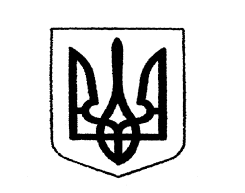 Миколаївська міська рада   Постійна  комісія з питань охорони здоровˈя,    соціального захисту населення, освіти,    культури, туризму, молоді та спорту 